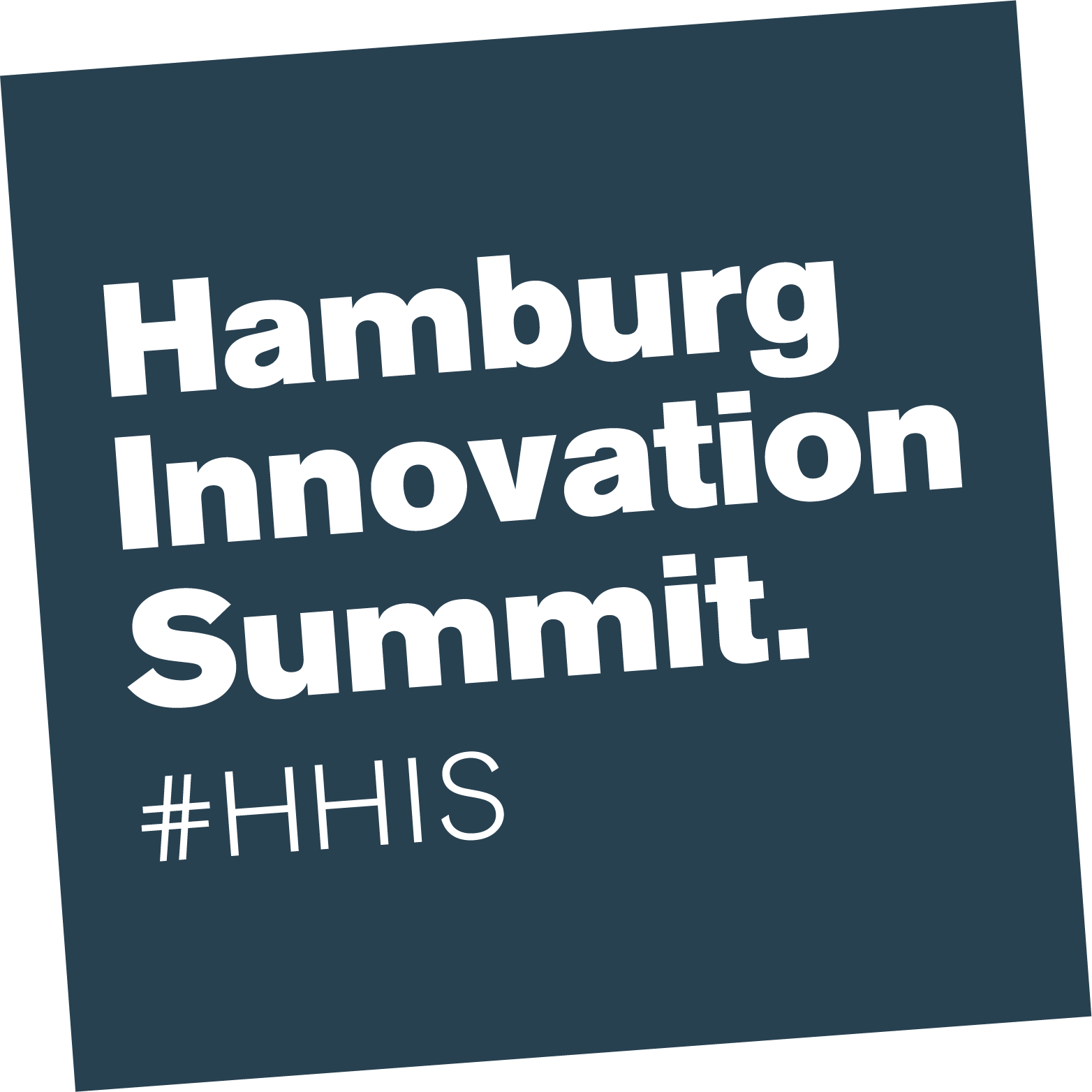 Der Hamburg Innovation Summit 2021 wird hybrid – ein Leuchtfeuer für Hamburgs InnovationsakteureHamburg, 11.02.2021  Gute Nachrichten in schwierigen Veranstaltungszeiten: Auch 2021 wird der Hamburg Innovation Summit stattfinden und zwar als Hybridformat. Mit dem #HHIS goes hybrid bündelt der HHIS seine langjährige Erfahrung als zentrale Präsenzveranstaltung und dem 2020 erstmals erfolgreich umgesetzten Digitalformat.Am 20. Mai lädt der HHIS zum Szenetreff der Innovationsakteure in den Altonaer Kaispeicher. Aufgrund coronabedingt knapp gehaltener Präsenztickets bietet sich allen Interessierten die kostenlose Teilnahmemöglichkeit im Livestream. “Der HHIS ist Teil einer mutigen Innovationskultur, die Lust auf Neues, auf Veränderung und auf kreative Gestaltung macht. Wir sorgen dafür, dass alle Akteurinnen und Akteure Innovation groß denken – sowohl inhaltlich als auch räumlich - und sich in einer lebendigen Innovationsstruktur vernetzen”, erklärt Andreas Richter, Abteilungsleiter Innovation, Technologie und Cluster der Wirtschaftsbehörde (BWI) Hamburg. Als Plattform für Transfer Innovation ist der HHIS die Verbindung zwischen Forschung, Wirtschaft, Politik und Gesellschaft. Die Teilnehmer erwartet ein branchenübergreifender, interdisziplinärer Ideenaustausch, spannende Gäste, jede Menge Interaktion, Waterkant Talks mit Hamburgs Senatoren, eine virtuelle Messe uvm.“Innovation ist viel mehr als die Brücke zwischen technologischer Forschung und wirtschaftlicher Verwertung. Sie muss sich an den Bedarfen der Gesellschaft orientieren und die Politik in den Austausch aktueller Herausforderungen einbinden. Diese Erfahrungen, Erkenntnisse und Lösungsansätze wollen wir über den HHIS teilen”, so die HHIS-Projektkoordinatorin Anette Eberhardt. Weitere Informationen: https://hamburg-innovation-summit.de/goes-hybrid--------------------------------------------------------------------------------------------------------------Ergänzende Hinweise:Die Teilnahme ist für jeden möglich. Tickets gibt es in Kürze über die Website. Bis zum 15. März können sich Interessierte als virtueller Aussteller anmelden. Weitere Infos folgen in Kürze über den HHIS-Newsletter. Zur kostenlosen Anmeldung: http://bit.ly/HHIS-NewsletterHinter dem HHIS stehen als Veranstalter die Behörde für Wirtschaft und Innovation (BWI), Hamburgische Investitions- und Förderbank (IFB Hamburg) und Hamburg Innovation GmbH.Der HHIS ist die Plattform für Transfer Innovation und Brückenbauer zwischen Forschung, Wirtschaft, Politik und Gesellschaft. Als Szenetreff für Innovationsakteure liegt der Fokus des HHIS auf der Stärkung des Innovationsstandortes Hamburg durch die Vernetzung von Visionären, Gründern und Zukunftsgestaltern. Der Summit besteht aus einer Conference mit Workshopangeboten in der Academy, Expo und jedes zweite Jahr gibt es eine Awardverleihung (HHIA). Über den Tag verteilt lockt die Veranstaltung so jedes Jahr rund 1.500 Besucher an.----------------------------------------------------------------------------------------------------------------Kontakt zum Veranstalter: ProjektleitungAnette Eberhardt Telefon: +49 175 247 99 88E-Mail: eberhardt@hamburg-innovation-summit.de Marketing & Kommunikation Roxanna Diercks Telefon:  +49 160 788 1786E-Mail: diercks@hamburg-innovation-summit.de